                                                                                                 УТВЕРЖДЕНА                                                                                                                                   Постановлением администрации Каменского                                                                                                                                     городского поселения                                                                                                                                    Каменского муниципального района                                                                                                                                    Воронежской области                                                                                                                                     от «05.12.2017г»   2017г.  №  335 муниципальная программа Каменского городского поселения Каменского муниципального района Воронежской области «ФОРМИРОВАНИЕ КОМФОРТНОЙ ГОРОДСКОЙ СРЕДЫ» на 2018-2022 годыПаспорт муниципальной программы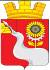 АДМИНИСТРАЦИЯ КАМЕНСКОГО ГОРОДСКОГО ПОСЕЛЕНИЯКАМЕНСКОГО МУНИЦИПАЛЬНОГО РАЙОНА    ВОРОНЕЖСКОЙ ОБЛАСТИ  П О С Т А Н О В Л Е Н И Е    05.12.2017г.                                                                                        №  335Об утверждении муниципальной программы «Формирование комфортной  городской среды на территории Каменского городского поселения на 2018-2022 годы» В целях повышения уровня благоустройства территории Каменского городского поселения, в соответствии с Бюджетным кодексом Российской Федерации, Федеральным законом от 06.10.2003 № 131-ФЗ «Об общих принципах организации местного самоуправления в Российской Федерации», постановлением Правительства Российской Федерации от 10.02.2017 № 169 «Об утверждении Правил предоставления и распределения субсидий из федерального бюджета бюджетам субъектов Российской Федерации на поддержку государственных программ субъектов Российской Федерации и муниципальных программ формирования современной городской среды», приказом Министерства строительства и жилищно-коммунального хозяйства Российской Федерации от 06.04. 2017г. № 691/пр «Об утверждении методических рекомендаций по подготовке государственных программ субъектов Российской Федерации и муниципальных программ формирования современной городской среды в рамках реализации приоритетного проекта «Формирование комфортной городской среды» на 2018 - 2022 годы»,  на основании Устава Каменского городского поселения, администрация Каменского городского поселения Каменского муниципального района  ПОСТАНОВЛЯЕТ:1. Утвердить муниципальную программу «Формирование современной городской среды в рамках реализации приоритетного проекта  « Формирование комфортной городской среды на 2018-2022 годы» (приложение). 2. Обнародовать настоящее постановление на информационных стендах и разместить на официальном сайте  администрации Каменского городского поселения  htt://www.kamenka36.ru/3. Постановление вступает в силу с 01 января 2018 года.Глава Каменскогогородского поселения                                                              Е.А. Смолиговец1.  Характеристика состояния сферы деятельности, в рамках которой реализуется программа, в том числе основные проблемы в этой сфере и прогноз её развития.Каменское городское поселение располагается в центральной части Каменского муниципального района Воронежской области. Географическое положение поселения можно смело считать очень выгодным, так как это центральное поселение района, а посёлок городского типа Каменки является административным центром. Населённый пункт пересекают автомобильные дороги общего пользования регионального значения: В38-0 «Воронеж-Луганск», 14-11 «Каменка – Тхоревка – Дальное Стояново», 18-11 «Каменка – Марки», 27-11 «Въезд в п.г.т. Каменка», В26-0 «Каменка – Подгоренский». С северо-запада на юго-восток поселение пересекает железная дорога «Лиски – Миллерово» со станцией Евдаково.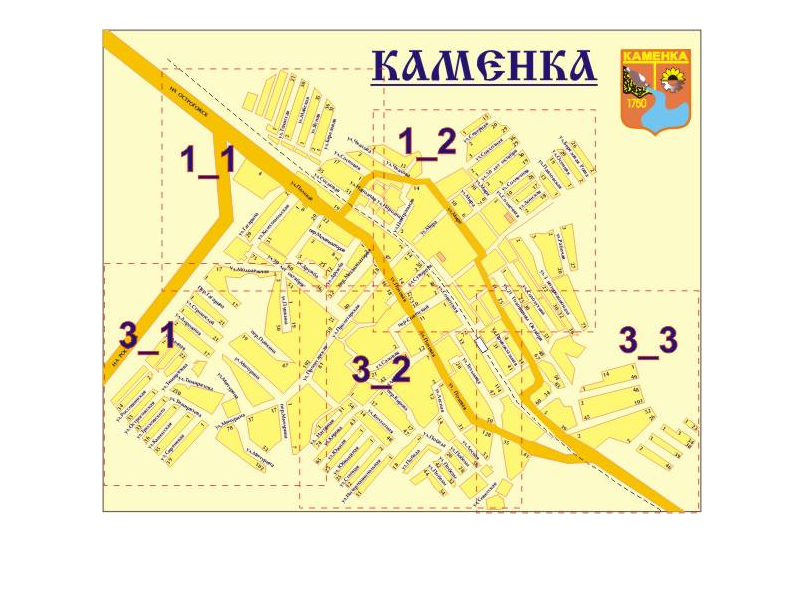 Одним из основных направлений деятельности органов местного самоуправления поселений, в соответствии с требованиями Федерального закона № 131-ФЗ «Об общих принципах организации местного самоуправления в Российской Федерации», является решение вопросов благоустройства территории, создание современной городской среды,  как одного из составляющих элементов комплексного развития территории.Важным этапом, предшествующим разработке мероприятий муниципальной программы «Формирование современной городской среды в рамках реализации приоритетного проекта « Формирование комфортной городской среды» Каменского городского поселения Каменского муниципального района Воронежской области на 2018 – 2022 гг.» (далее – Программа), является проведение объективного анализа современного состояния уровня благоустройства территории поселения, определение наиболее проблемных мест, определение приоритетных направлений развития территории поселения в целях создания современной городской среды, удобной и современной для проживания людей.Программа направлена на повышение уровня благоустройства общественных и дворовых территорий Каменского городского поселения.Общее количество дворовых территорий в Каменском городском поселении составляет 61 ед. площадью 86000 кв.м., из них количество полностью благоустроенных дворовых территорий по состоянию на 01.01.2017 года составляет 11 ед. площадью 15400 кв.м.Общее количество жителей, проживающих в Каменском городском поселении по состоянию на 01.01.2017 года  составляет 8375 человек.Формирование современной городской среды – это комплекс мероприятий, направленных на создание условий для обеспечения комфортных, безопасных и доступных условий проживания населения поселка городского типа Каменка. Современная городская среда должна соответствовать санитарным и гигиеническим нормам, а также иметь завершенный, привлекательный и эстетический внешний вид. Основная часть домов на территории поселка  построена от 30 до 50 лет назад. Благоустройство дворов жилищного фонда и на сегодняшний день в целом по поселку  полностью или частично не отвечает нормативным требованиям. Пришло в негодность асфальтовое покрытие большинства дворовых проездов и тротуаров. Асфальтобетонное покрытие имеет высокий физический износ. Недостаточно производились работы во дворах по уходу за зелеными насаждениями, восстановлению газонов, удалению старых и больных деревьев, не осуществлялась посадка деревьев и кустарников. Зеленые насаждения на дворовых территориях представлены, в основном, зрелыми или перестойными деревьями, на газонах не устроены цветники. В связи с увеличением личных автотранспортных средств, остро встал вопрос о нехватке парковочных мест. Проведение работ по строительству автостоянок на территориях, возможных к размещению на них и мест парковки автотранспортных средств, позволит в дальнейшем «разгрузить» дворовые территории и обеспечить комфортными условиями проживания жителей. В ряде дворов частично отсутствует освещение придомовых территорий, необходимый набор малых форм и обустроенных площадок. Кроме того, не в полной мере наш поселок  приспособлен  к условиям доступности для инвалидов всех категорий и маломобильных групп населения. Надлежащее состояние придомовых территорий является важным фактором при формировании благоприятной экологической и эстетической городской среды. Проблемы восстановления и ремонта асфальтового покрытия дворов, озеленения, освещения дворовых территорий на сегодня весьма актуальны и не решены в полном объеме в связи с недостаточным финансированием. Принимаемые в последнее время меры по частичному благоустройству дворовых территорий не приводят к должному результату, поскольку не основаны на последовательном подходе к решению проблемы и не позволяют консолидировать денежные средства для достижения поставленной цели. К благоустройству дворовых территорий необходим последовательный комплексный подход, рассчитанный на среднесрочный период, который предполагает использование программно-целевых методов, обеспечивающих увязку реализации мероприятий по срокам, ресурсам и исполнителям. Основным методом решения проблемы должно стать благоустройство дворовых территорий, которые представляют из себя совокупность мероприятий, направленных на создание и поддержание функционально, экологически и эстетически организованной городской среды, улучшение содержания и безопасности дворовых территорий. Реализация программы позволит создать благоприятные условия среды обитания, повысить комфортность проживания населения поселка, увеличить площадь озеленения территорий, обеспечить более эффективную эксплуатацию жилых домов, улучшить условия для отдыха и занятий спортом, обеспечить физическую, пространственную и информационную доступность зданий, сооружений, дворовых территорий для инвалидов и других маломобильных групп населения.Реализация мероприятия «Благоустройство придомовых территорий» осуществляется в рамках минимального перечня видов работ по благоустройству дворовых территорий многоквартирных домов (далее – минимальный перечень работ) и перечня дополнительных работ по благоустройству дворовых территорий многоквартирных домов (далее – дополнительный перечень работ):минимальный перечень работ по благоустройству:- ремонт автомобильных дорог, включая автомобильные дороги, образующих проезды к территориям, прилегающим к многоквартирным домам;- освещение дворовых территорий;- установка скамеек, урн для мусора;- устройство контейнерных площадок;- кронирование деревьев и удаление сухостоев.Форма участия заинтересованных лиц в выполнении минимального перечня работ по благоустройству дворовых территорий многоквартирных домов: финансовое и трудовое, при этом доля финансового участия заинтересованных лиц в выполнении минимального перечня работ по благоустройству дворовых территорий не может быть менее 1 процента от стоимости мероприятий по благоустройству дворовых территорий. Трудовое участие заинтересованных лиц осуществляется в форме выполнения жителями неоплачиваемых работ, не требующих специальной квалификации, например: подготовка объекта (дворовой территории) к началу работ (земляные работы, снятие старого оборудования, уборка мусора), и другие работы (покраска оборудования, озеленение территории, посадка деревьев, охрана объекта);дополнительный перечень работ по благоустройству:- оборудование детских и (или) спортивных площадок;- озеленение дворовых территорий;- оборудование мест автомобильных парковок транспортных средств;- установка оборудования для хозяйственных площадок (коврочистки, стойки для сушки белья);-отсыпка, планировка и выравнивание: газонов, палисадников, детских, игровых, спортивных и хозяйственных площадок, вазонов, цветочниц;- установка ограждений газонов, палисадников, детских, игровых, спортивных площадок, парковок;- работы по демонтажу различных конструкций ( металлических, бетонных, деревянных)  для последующего благоустройства территорий под ними;- установка вазонов, цветочниц- иные виды работ.Форма участия заинтересованных лиц в выполнении дополнительного перечня работ по благоустройству дворовых территорий многоквартирных домов: финансовое и (или) трудовое, доля финансового участия заинтересованных лиц в выполнении дополнительного перечня работ по благоустройству дворовых территорий многоквартирных домов определяется в размере не менее 5 процентов. Трудовое участие заинтересованных лиц осуществляется в форме выполнения жителями неоплачиваемых работ, не требующих специальной квалификации, например: подготовка объекта (дворовой территории) к началу работ (земляные работы, снятие старого оборудования, уборка мусора), и другие работы (покраска оборудования, озеленение территории, посадка деревьев, охрана объекта);Ориентировочная нормативная стоимость (единичные расценки) работ по благоустройству, входящих в состав минимального и дополнительного перечней работ приведена в Приложении № к программе.Адресный перечень дворовых территорий многоквартирных домов, расположенных на территории Каменского городского поселения, на которых планируется благоустройство в 2018 – 2022 гг., формируется с учетом результатов инвентаризации дворовых территорий. 2. Порядок общественного обсуждения Программы и организация общественного контроля за реализацией мероприятий ПрограммыДля обеспечения возможности общественного обсуждения, в целях ознакомления заинтересованных лиц проект Программы подлежит официальному опубликованию в информационном бюллетене Совета народных депутатов Каменского городского поселения Каменского муниципального района Воронежской области и размещению на официальном сайте Каменского городского поселения Каменского муниципального района Воронежской области   http://www.kamenka36.ru  в информационно-телекоммуникационной сети «Интернет» (далее – официальный сайт), обнародованию на информационных стендах, расположенных в административном здании по адресу: п.г.т. Каменка, ул. Привокзальная, 9. Кроме того, с проектом Программы возможно ознакомиться в Каменском городском  поселении администрации Каменского муниципального района Воронежской области, по адресу: п.г.т. Каменка, ул. Привокзальный, 9 в рабочие дни недели.Для информирования населения о ходе общественного обсуждения на официальном сайте Каменского городского поселения Каменского муниципального района Воронежской области http://www.kamenka36.ru создается и функционирует единый информационный Интернет-ресурс в виде приложения, на главной странице сайта размещается ссылка (текстовая или в виде изображения), которая позволяет пользователям найти указанное приложение.В целях информирования жителей (заинтересованных лиц) о местах официального опубликования (обнародования) проекта Программы в средствах массовой информации газете «Светлый путь», в микрорайонах многоэтажной застройки, где будет реализовываться указанная Программа, на досках объявлений разработчиком Программы размещается соответствующая официальная информация.Срок общественного обсуждения проекта Программы составляет не менее 30 дней. По истечении указанного срока с учетом общественного обсуждения проект Программы выносится на публичные слушания, которые организуются и проводятся в соответствии с Положением о порядке организации и проведения публичных слушаний на территории Каменского городского поселения Каменского муниципального района Воронежской области, утвержденного постановлением администрации Каменского городского поселения Каменского муниципального района Воронежской области от _3.11. 2017 № _309.Публичные слушания по обсуждению проекта Программы назначаются на основании постановления администрации Каменского городского поселения Каменского муниципального района Воронежской области.Порядок приема, рассмотрения и оценки предложений заинтересованных лиц по благоустройству дворовых территорий и муниципальных территорий общего пользования, включенных в проект Программы, утверждается постановлением администрации Каменского городского поселения Каменского муниципального района Воронежской области.Предложения граждан в проект Программы принимаются в виде заявлений в администрацию Каменского  городского поселения Каменского муниципального района Воронежской области в кабинете  № 4, посредством почтового отправления по адресу: 396510, п.г.т. Каменка, ул. Привокзальная, дом 9, по электронной почте по адресу: adm.kgp.of@yandex.ru, на личном приеме Главы администрации Каменского городского поселения Каменского муниципального района Воронежской области, помощника  главы администрации Каменского городского поселения Каменского муниципального района Воронежской области, курирующего реализацию данного проекта. Краткая версия отчета и резюме по итогам общественного обсуждения публикуются в течение 6 дней после проведения встречи.В течение 10 дней после проведения общественного обсуждения на официальном сайте Каменского городского поселения Каменского муниципального района Воронежской области размещается итоговая версия проекта Программы с учетом общественных обсуждений.Организацию общественных обсуждений проекта Программы, оценку предложений заинтересованных лиц по благоустройству дворовых территорий и муниципальных территорий общего пользования, включенных в Программу, проведение публичных слушаний, функции контроля за реализацией мероприятий Программы осуществляет общественная комиссия Каменского городского поселения Каменского муниципального района Воронежской области по оценке предложений заинтересованных лиц, осуществлению контроля за реализацией муниципальной программы «Формирование современной городской среды Каменского городского поселения Каменского муниципального района Воронежской области на 2018-2022 гг.» (далее - общественная комиссия).Общественная комиссия формируется из представителей органов местного самоуправления Каменского городского поселения Каменского муниципального района Воронежской области, местных отделений политических партий, общественных организаций, функционирующих на территории Каменского городского поселения Каменского муниципального района Воронежской области.Состав общественной комиссии утверждается на основании постановления администрации  Каменского городского поселения Каменского муниципального района Воронежской области.Организация деятельности общественной комиссии осуществляется в соответствии с Положением об общественной комиссии согласно типовой форме, утвержденной Министерством строительства и жилищно-коммунального хозяйства Российской Федерации.3.   Характеристика сферы благоустройства общественных территорий.Внешний облик поселка, его эстетический вид во многом зависят от степени благоустроенности территории, от площади озеленения.Благоустройство - комплекс мероприятий по содержанию и обустройству объектов благоустройства (в том числе зеленых насаждений), направленных на создание благоприятных условий жизни, трудовой деятельности и досуга населения.На сегодняшний день из 5 парков и скверов (общей площадью 5,6 га) благоустроено и реконструировано 5 объекта, общей площадью 5,6 га (100 % от общей площади парков и скверов). Озелененные территории вместе с насаждениями и цветниками создают образ поселка, формируют благоприятную и комфортную городскую среду для жителей и гостей поселка, выполняют рекреационные и санитарно-защитные функции. Они являются составной частью природного богатства поселка и важным условием его инвестиционной привлекательности.Для обеспечения благоустройства территорий общего пользования целесообразно проведение таких мероприятий, как озеленение, уход за зелеными насаждениями; оборудование малыми архитектурными формами, фонтанами, иными некапитальными объектами и т.п.; устройство пешеходных дорожек, освещение территорий, в т. ч. декоративное; обустройство площадок для отдыха, детских, спортивных площадок; установка скамеек и урн, контейнеров для сбора мусора; оформление цветников; обеспечение физической, пространственной и информационной доступности  общественных территорий для инвалидов и других маломобильных групп населения.Выполнение всего комплекса работ, предусмотренных программой, создаст условия для благоустроенности и придания привлекательности объектам озеленения поселка Каменка.Предусмотрено так же благоустройство территорий индивидуально-жилой застройки. В поселке имеются территории общего пользования (проезды, центральные улицы, площади, скверы, парки и т.д.), территории индивидуально-жилой застройки и дворовые территории, благоустройство которых не отвечает современным требованиям, и требуют комплексного подхода к благоустройству, включающего в себя:1) благоустройство муниципальных территорий общего пользования, в том числе:  - ремонт автомобильных дорог общего пользования;- ремонт поселковых тротуаров;- обеспечение освещения территорий общего пользования;- установку скамеек;- установку урн для мусора;- оборудование поселковых автомобильных парковок;- озеленение территорий общего пользования;- иные виды работ.     2) устройство зон отдыха в жилых кварталах:- устройство детских площадок с элементами спортивного оборудования.     3) благоустройство территорий индивидуально-жилой застройки:- ремонт проезжей части;- устройство детских площадок с элементами спортивного оборудования.Таким образом, комплексный подход к реализации мероприятий по благоустройству, отвечающих современным требованиям, позволит создать современную городскую комфортную среду для проживания граждан и пребывания отдыхающих, а также комфортное современное «общественное пространство».4.  Приоритеты, цели и задачи социально-экономического развития Каменского городского поселенияФедеральным законом от 6 октября 2003 года № 131-ФЗ «Об общих принципах организации местного самоуправления в Российской Федерации» к вопросам местного значения городского поселения отнесены вопросы:создания условий для массового отдыха жителей городского поселения и организации обустройства мест массового отдыха населения;утверждения правил благоустройства территории городского поселения, устанавливающих в том числе, требования по содержанию зданий (включая жилые дома), сооружений и земельных участков, на которых они расположены, к внешнему виду фасадов и ограждений соответствующих зданий и сооружений, перечень работ по благоустройству и периодичность их выполнения; установление порядка участия собственников зданий (помещений в них) и сооружений в благоустройстве прилегающих территорий; организация благоустройства территории городского поселения (включая освещение улиц, озеленение территории, установку указателей с наименованиями улиц и номерами домов, размещение и содержание малых архитектурных форм).Основной целью Программы является повышение уровня благоустройства территорий Каменского городского поселения. Для достижения поставленной цели определены следующие задачи:1) Повышение уровня благоустройства дворовых территорий Каменского городского поселения.2) Повышение уровня благоустройства общественных территорий Каменского городского поселения;3) Повышение уровня благоустройства зон отдыха в жилых кварталах на территории Каменского городского поселения;4) Повышение уровня благоустройства территории индивидуально-жилой застройки на территории Каменского городского поселения;5) Повышение уровня вовлеченности заинтересованных граждан, организаций в реализацию мероприятий по благоустройству территорий;6) Приведение Правил благоустройства территории  Каменского городского поселения в соответствие современным требованиям к созданию комфортной среды проживания граждан и предполагающих масштабное вовлечение граждан в реализацию мероприятий по благоустройству.В целях количественной оценки достижения целей и задач подпрограммы определены следующие целевые показатели (индикаторы):С В Е Д Е Н И Я о показателях (индикаторах) муниципальной программы 1 Значение показателей фиксируется на 1 января отчетного периодаКоличество многоквартирных домов, где проведено благоустройство дворовой территории.Показатель определяется количеством многоквартирных домов, включенных в программу на весь период реализации. Количество благоустроенных общественных территорий, парков, скверов в рамках реализации приоритетного проекта «Формирование комфортной городской среды», _5___ шт., 5,6 ( га).Показатель определяется количеством фактически благоустроенных общественных территорий общего пользования.Количество благоустроенных зон отдыха в жилых кварталах в рамках реализации приоритетного проекта «Формирование комфортной городской среды»,   _11__ шт.Показатель определяется количеством фактически благоустроенных зон отдыха.Количество благоустроенных территорий индивидуально-жилой застройки в рамках реализации приоритетного проекта «Формирование комфортной городской среды», 1 шт..Показатель определяется количеством фактически благоустроенных территорий индивидуально-жилой застройкиДанные показатели характеризует работу органов местного самоуправления по повышению благоустройства территории поселка Каменка.5.  Сроки реализации подпрограммыПрограмма реализуется в 2018 – 2022 году. 6.  Основные мероприятия, направленные на достижение целей и задач в сфере реализации программы.В рамках подпрограммы осуществляются следующие основные мероприятия: Благоустройство дворовых территорий  поселка Каменка.Включает в себя выполнение комплекса мероприятий по ремонту и благоустройству дворовых территорий и проездов к ним согласно утвержденного дизайн-проекта благоустройства дворовой территории в соответствии с Порядком обсуждения и утверждения дизайн - проектов благоустройства дворовых территорий.Реализация данного мероприятия позволит создать благоприятные условия среды обитания, повысить комфортность проживания населения города, увеличить площадь озеленения территорий, обеспечить более эффективную эксплуатацию жилых домов, улучшить условия для отдыха и занятий спортом, обеспечить физическую, пространственную и информационную доступность зданий, сооружений, дворовых территорий для инвалидов и других маломобильных групп населения.Благоустройство общественных территорий поселка Каменка в соответствии с дизайн-проектом благоустройства наиболее посещаемой общественной территории населенного пунктаВ рамках основного мероприятия осуществляется:- благоустройство парков и скверов, в том числе устройство и ремонт пешеходных тротуаров и дорожек, обустройство цветников и газонов, посадка новых и вырубка аварийных деревьев, установка урн, скамеек и малых архитектурных форм, обеспечение физической, пространственной и информационной доступности общественных территорий для инвалидов и других маломобильных групп населения и т.п.). Благоустройство зон отдыха в жилых кварталах.Включает в себя установку детских и спортивных площадок.4) Благоустройство территорий индивидуально-жилой застройки.Включает в себя ремонт проезжей части.7.  Ресурсное обеспечение подпрограммы Общий объем финансирования мероприятий подпрограммы на 2018 - 2022 годы составляет  18578076,0 тыс. рублей, в том числе: - за счет средств Федеральный бюджет (тыс. руб.) – __________тыс. руб.- за счет средств Областного бюджета  Воронежской области (тыс. руб.)  –  18206513,0 тыс. рублей- за счет средств местного бюджета (тыс. руб.) –  371563,0 тыс. руб.- за счет внебюджетных источников (тыс. руб.) - _________- за счет средств собственников помещений многоквартирных домов 0 тыс. руб.8.  Конечные результаты реализации программы, оценка планируемой эффективности её реализации.Программа направлена на создание комфортной, безопасной и эстетически привлекательной городской среды. Ожидаемые результаты ее реализации: - повышение уровня благоустройства дворовых, общественных территорий общего пользования, зон отдыха в жилых кварталах, территорий индивидуально-жилой застрой поселка Каменка.- широкое вовлечение граждан, организаций в реализацию мероприятий по благоустройству территорий поселка.- приведение Правил благоустройства территории поселка Каменка в соответствие современным требованиям к созданию комфортной среды проживания граждан и предполагающих масштабное вовлечение граждан в реализацию мероприятий по благоустройству.-   улучшение экологической обстановки муниципального образования;   -  формирование положительного имиджа Каменского городского поселения Каменского муниципального района Воронежской области                                                                               Приложение 1                                                                                к муниципальной программе Показатели результативности использования субсидии                                                                               Приложение 2                                                                                к муниципальной программе Перечень основных мероприятий муниципальной программы Каменского городского поселения Каменского муниципального района Воронежской области «Формирование современной городской среды Каменского городского поселения Каменского муниципального района Воронежской области на 2018-2022 годы»                                                                              Приложение 3	                                                к муниципальной программе Ресурсное обеспечение реализации  (Государственной) муниципальной программы Каменского городского поселения                                                                                                                                                                            Приложение 4                                                   к муниципальной программе     Перечень дворовых территорий, подлежащих благоустройству в 2018 годуПриложение 5к муниципальной программе Адресный перечень дворовых территорий Каменского городского поселения  Каменского муниципального района Воронежской области, нуждающихся в благоустройстве (с учетом их физического состояния) и подлежащих благоустройству в 2018-2022 годахПриложение 6к муниципальной программеПорядок представления, рассмотрения и оценки предложений заинтересованных лиц о включении дворовых территорий в муниципальную программу на 2018-2022 годыПорядок представления, рассмотрения и оценки предложений заинтересованных лиц о включении дворовых территорий в муниципальную программу на 2018-2022 годы (далее - Порядок) разработан в целях обеспечения единого подхода к отбору объектов для включения в программу, которая направлена на повышение уровня благоустройства дворовых территорий, включающую строительство, реконструкцию и капитальный ремонт объектов благоустройства. 1. Для включения дворовой территории в муниципальную программу должны быть выполнены следующие условия:осуществлен выбор способа управления многоквартирным домом; общим собранием собственников помещений в многоквартирном доме принято решение, оформленное в виде протокола об участии в отборе дворовых территорий, либо в виде решения собственников каждого здания и сооружения, расположенных в границах дворовой территории. 1.1. Заинтересованными лицами являются собственники помещений в многоквартирных домах, собственники иных зданий и сооружений, расположенных в границах дворовой территории, подлежащей благоустройству.Дворовые территории являются совокупностью территорий, прилегающих к многоквартирным домам, с расположенными на них объектами, предназначенными для обслуживания и эксплуатации таких домов, и элементами благоустройства этих территорий, в том числе парковками (парковочными местами), тротуарами и автомобильными дорогами, включая автомобильные дороги, образующие проезды к территориям, прилегающим к многоквартирным домам.2. Благоустройству не подлежат дворовые территории МКД, в которых проведены работы по их комплексному благоустройству в рамках государственной программы Воронежской области «Обеспечение качественными жилищно-коммунальными услугами населения Воронежской области» в течение последних 5 лет, а также дворовые территории многоквартирных домов, относящихся к категории непригодных для проживания (аварийных, подлежащих сносу).3. Решение об обращении с предложением по включению в программу дворовой территории принимается большинством голосов от общего числа голосов собственников помещений, проживающих в многоквартирном доме. В отношении одной дворовой территории МКД может быть подано только одно предложение об участии. Предложение подается лицом, уполномоченном собственниками многоквартирного дома на подачу предложения в письменной форме в администрацию Каменского городского поселения, которое регистрируется специалистом и делается отметка на предложении о его получении с указанием даты и времени его получения по форме согласно приложению к настоящему Порядку. В случае если многоквартирные дома, расположенные в одной дворовой территории, находятся в управлении нескольких управляющих организаций, товариществ собственников жилья предложение подается от имени уполномоченных лиц, определенных протоколами общих собраний собственников помещений таких домов. 3.1. Предложение должно содержать:- Заявку в двух экземплярах по форме согласно приложению;- Оригиналы или заверенные копии протоколов общих собраний собственников помещений в каждом многоквартирном доме с оригиналами листов голосования, оформленных в соответствии с требованиями действующего законодательства, решений собственников каждого здания и сооружения, расположенных в границах дворовой территории, содержащих в том числе следующую информацию:1) решение об обращении с предложением по включению дворовой территории в муниципальную программу;2) перечень работ по благоустройству дворовой территории, сформированный исходя из минимального перечня работ по благоустройству;Минимальный перечень работ по благоустройству дворовой территории включает: Ремонт (устройство) дворовых проездов; Ремонт (устройство) тротуаров, учитывающие беспрепятственное передвижение маломобильных групп населения; Обеспечение освещения дворовых территорий; Установка скамеек и урн для мусора. 3) перечень работ по благоустройству дворовой территории, сформированный исходя из дополнительного перечня работ по благоустройству (в случае принятия решения заинтересованными лицами об участии в выполнении дополнительного перечня работ);Перечень дополнительных работ включает: Оборудование детских площадок; 	Устройство автомобильных парковок; Озеленение территорий; Установку малых архитектурных форм; 	Комплекс работ по обустройству дворовых проездов искусственными дорожными неровностями; Оборудование хозяйственных площадок; Иные виды работ. 4) решение о порядке сбора денежных средств на софинансирование видов работ, выполняемых в рамках дополнительного перечня работ;5) решение о принятии (непринятии) в состав общего имущества собственников помещений в многоквартирном доме (в собственность - для собственников зданий строений и сооружений), оборудования, малых архитектурных форм, иных некапитальных объектов, установленных на дворовой территории в результате реализации муниципальной программы;6) обязательство по осуществлению содержания оборудования, малых архитектурных форм, иных некапитальных объектов, установленных на дворовой территории в результате реализации муниципальной программы;7) решение об определении лиц, которые от имени собственников помещений в многоквартирном доме уполномочены на представление предложений, согласование дизайн-проекта благоустройства дворовой территории, а также на участие в контроле, в том числе промежуточном, и приемке работ по благоустройству дворовой территории, заключение договоров в рамках реализации муниципальной программы в целях обеспечения софинансирования (далее - представитель);8) Схему планировочной организации земельного участка, согласованную с сетевыми организациями;9) Дефектную ведомость работ по благоустройству дворовой территории.Ответственность за достоверность сведений в заявке и прилагаемых к ней документах, несут заинтересованные лица, представившие их.Заинтересованные лица вправе представлять предложения о включении дворовых территорий в муниципальную программу, включающие виды работ из минимального перечня работ и (или) дополнительного перечня работ.4. Предложения принимаются по адресу: 396510, Воронежская область, п.г.т. Каменка, ул. Привокзальная, 9, каб.5 , с  23.10.2017 года до 23.11.2017 года  включительно, в рабочие дни с 08:00 до 17:00 часов (перерыв на обед с 12:00 часов до 13:00 часов), телефон 5-10-73.5. Общественная комиссия по рассмотрению и оценки поступивших предложений создается постановлением администрации Каменского городского поселения и осуществляет проверку документов, комиссионное обследование дворовой территории в течение семи дней со дня подачи документов, составляет акт обследования.6. Комиссия рассматривает поступившие предложения и документы для включения в муниципальную программу дворовых территорий на предмет их соответствия критериям, указанным в пункте 6 настоящего Порядка. Срок рассмотрения Комиссией предложений и приложенных к ним документов не может превышать семи календарных дней.	7. Комиссия осуществляет оценку предложений по следующим критериям:7.1. Продолжительность эксплуатации многоквартирного дома. 7.2. Выполнение работ по капитальному ремонту многоквартирного дома. 7.3. Техническое состояние дворовой территории многоквартирного дома определяется на основании визуального осмотра комиссии.7.4. Финансовая дисциплина собственников помещений в многоквартирном доме (размер суммарной задолженности по плате за ремонт и содержание жилья, взносов на капитальный ремонт). 7.5. Трудовое соучастие собственников помещений.	7.6. Доля собственников (голосов собственников помещений), подавших голоса за решение об участии в отборе дворовых территорий МКД, от общего числа голосов, принимающих участие в собрании.8. Решения Комиссии в день их принятия оформляются протоколом, который подписывают члены Комиссии, принявшие участие в заседании. Протокол заседания ведет секретарь Комиссии. Указанный протокол составляется в 2 экземплярах, один из которых остается в Комиссии. 	9. Протокол оценки предложений подписывается всеми членами Комиссии, присутствовавшими на заседании, и размещается на официальном сайте администрации в течение трех рабочих дней с момента его подписания.Приложение к Порядку представления, рассмотрения и оценки предложений заинтересованных лиц о включении дворовой территории в муниципальную программу на 2018-2022 годы                                                                 Главе Каменского городского поселения Е.А. Смолиговец_________________________________(Ф.И.О., наименование организации),проживающего (ей) по адресу: _______                  (для физических лиц)__________________________________зарегистрированного по адресу: ___________________________________                    (для юридических лиц)__________________________________номер контактного телефона (факса): ____________________________________________________________________ИНН, КПП, ОГРН ______________________                       (для юридического лица):__________________________________Предложениео включении  дворовой территории многоквартирного жилого дома в муниципальную программу на 2018-2022 годы____________________________ в лице ____________________________________                                         ( Ф.И.О., наименование должности)просит включить в муниципальную программу на 2018-2022 годы для благоустройства дворовую территорию Приложения:1. Оригинал (копии) протокола (ов) общих собраний собственников помещений в каждом многоквартирном доме, решений собственников каждого здания и сооружения, расположенных в границах дворовой территории.2. Схема планировочной организации земельного участка, согласованная с сетевыми организациями.3. Дефектная ведомость работ по благоустройству дворовой территории.           (подпись, фамилия, имя, отчество подписавшего предложение)«____»_______________201__ г.Даю согласие на обработку моих персональных данных в целях рассмотрения предложений о включении дворовой территории в муниципальную программу в соответствии с действующим законодательством.Персональные данные, в отношении которых дается настоящее согласие, включают данные, указанные в настоящих предложениях. Действия с персональными данными включают в себя: обработку (сбор, систематизацию, накопление, хранение, уточнение, обновление, изменение), использование, распространение, обеспечение, блокирование, уничтожение. Обработка персональных данных: автоматизация с использованием средств вычислительной техники, без использования средств автоматизации.Приложение 7к муниципальной программе Порядок представления, рассмотрения и оценки предложений граждан и организаций о включении в муниципальную программу общественных территорий, подлежащих благоустройству в 2018-2022 годахПорядок представления, рассмотрения и оценки предложений граждан  и организаций о включении в муниципальную программу общественных территорий, подлежащих благоустройству в 2018-2022 годах (далее - Порядок) разработан в целях обеспечения единого подхода к отбору объектов, определяет последовательность действий и сроки представления, рассмотрения и оценки предложений граждан, организаций о включении в муниципальную программу формирования современной городской среды на территории Каменского городского поселения  наиболее посещаемых общественных территорий, подлежащих благоустройству в 2018-2022 годах. Под общественной территорией понимается территория общего пользования, которой беспрепятственно пользуется неограниченный круг лиц соответствующего функционального назначения (в том числе площади, улицы, пешеходные зоны, пляжи, скверы, парки, бульвары).Предложение о включении в муниципальную программу общественной территории вправе подавать граждане и организации (далее - заявители) в соответствии с настоящим Порядком.Предложение о включении в муниципальную программу общественной территории подается в двух экземплярах по форме согласно приложению к настоящему Порядку.Предложение о включении общественной территории в муниципальную программу должно отвечать следующим критериям:наиболее посещаемая территория;соответствия территории градостроительной документации в части ее функционального зонирования;возможность реализации проекта в полном объеме.Заявитель при подаче предложения вправе указать:предложение о благоустройстве общественной территории с указанием местоположения, перечня работ предлагаемых к выполнению на общественной территории;предложения по размещению на общественной территории видов оборудования, малых архитектурных форм, иных некапитальных объектов;предложения по организации различных по функциональному назначению зон на общественной территории, предлагаемой к благоустройству;предложения по стилевому решению, в том числе по типам озеленения общественной территории, освещения и осветительного оборудования;6.5. проблемы, на решение которых направлены мероприятия по благоустройству общественной территории. 7. Заявитель при подаче предложения вправе приложить эскизный проект благоустройства с указанием перечня работ по благоустройству, перечня объектов благоустройства предлагаемых к размещению на общественной территории, визуальное изображение (фото, видео, рисунки и т.д.).8. Предложение с прилагаемыми к нему документами подается в письменной форме в администрацию Каменского городского поселения, которое регистрируется специалистом и делается отметка о его получении с указанием даты получения.Предложения принимаются по адресу: 396510, Воронежская область, п.г.т. Каменка, ул. Привокзальная, 9, администрация Каменского городского поселения Каменского муниципального района Воронежской области, каб. 4, с 23.10.2017 года до 23.11.2017 года  в рабочие дни с 08:00 до 17:00 часов (перерыв на обед с 12:00 часов до 13:00 часов), телефон 5-10-73.На обоих экземплярах предложения проставляется регистрационный номер, дата и время его представления. Один экземпляр предложения возвращается заявителю.9. Постановлением администрации Каменского городского поселения создается общественная комиссия, которая осуществляет рассмотрение и оценку поступивших предложений на предмет их соответствия  установленным настоящим Порядком требованиям.Срок рассмотрения Комиссией предложений и приложенных к ним документов не может превышать семи календарных дней.				10. Решения Комиссии в день их принятия оформляются протоколом, который подписывают члены Комиссии, принявшие участие в заседании. Протокол заседания ведет секретарь Комиссии. Указанный протокол составляется в 2 экземплярах, один из которых остается в Комиссии11. Протокол подписывается всеми членами Комиссии, присутствовавшими на заседании, и размещается на официальном сайте администрации в течение трех рабочих дней с момента его подписания.Приложение к Порядку представления, рассмотрения и оценки предложений граждан и организаций о включении в муниципальную программу общественных территорий, подлежащих благоустройству в 2018-2022 годахГлаве Каменского городского поселения Е.А. Смолиговец(Ф.И.О., наименование организации),проживающего (ей) по адресу: _________________________________                  (для физических лиц)________________________________зарегистрированного по адресу: _________________________________                    (для юридических лиц)номер контактного телефона (факса): ______________________________________ИНН, КПП, ОГРН _________________________________                       (для юридического лица):_________________________________Предложениео включении в муниципальную программу общественных территорий, подлежащих благоустройству в 2018 - 2022 годахI. Общая характеристика проектаII. Описание проекта (не более 3 страниц)Описание проблемы и обоснование ее актуальности для жителей поселения:характеристика существующей ситуации и описание решаемой проблемы;необходимость выполнения проекта;круг людей, которых касается решаемая проблема;актуальность решаемой проблемы для поселения, общественная значимость.Цели и задачи проекта.Мероприятия по реализации проекта:конкретные мероприятия (работы), предполагаемые к реализации в ходе проекта, в том числе с участием общественности, основные этапы;способы привлечения населения для реализации проекта (формы и методы работы с местным населением);предполагаемое воздействие на окружающую среду.Ожидаемые результаты проекта:практические результаты, которые планируется достичь в ходе выполнения проекта. Результаты, характеризующие решение заявленной проблемы;количественные показатели.Дальнейшее развитие проекта после завершения финансирования мероприятий по благоустройству, использование результатов проекта в последующие годы.__________________________________________________(подпись, фамилия, имя, отчество подписавшего предложение)«____»_______________201__ г.                                                                      приложение 8                                                                                                       к муниципальной программеПорядок и формы трудового участия граждан в выполнении работ по благоустройству дворовых территорийБлагоустройство дворовых территорий многоквартирных домов представляет комплекс мероприятий, направленных на создание благоприятных, здоровых и культурных условий жизни, трудовой деятельности и досуга населения и осуществляемых органами государственной власти, органами местного самоуправления, физическими и юридическими лицами.		Граждане,  заинтересованные в благоустройстве дворовых территорий, имеют право участвовать в выполнении работ по их благоустройству на безвозмездной основе.	Содействие граждан проведению работ по благоустройству дворовых территорий осуществляется путем участия:	1) в выполнении на добровольной основе неоплачиваемых работ по благоустройству дворовых территорий, не требующих специальной квалификации, связанных с подготовкой дворовой территории к выполнению работ (земляные работы, снятие старого оборудования, уборка мусора, покраска, озеленение территории); 2) в месячниках (субботниках) по благоустройству территории муниципального образования;3) в предоставлении строительных материалов, техники и т.д.;4) в проведении конкурсов по благоустройству, содержанию и озеленению на лучшую дворовую территорию, лучшее частное домовладение, лучший подъезд, улицу и т.п.Для проведения конкурса по благоустройству администрацией Каменского городского поселения  принимается постановление, которым объявляется конкурс (например, на лучшую дворовую территорию, частное домовладение, подъезд, улицу и т.п.), утверждается положение о конкурсе, состав комиссии по подведению итогов конкурса, а также возлагается контроль, за исполнением постановления на конкретное должностное лицо органа местного самоуправления. В положении о конкурсе определяются цели и задачи конкурса, номинации, критерии оценки, а также порядок проведения конкурса и подведение итогов.                                                                                                       приложение 9                                                                                                        к муниципальной программеСОСТАВобщественной комиссии Каменского городского поселения Каменского муниципального района Воронежской области по обеспечению реализации приоритетного проекта«Формирование комфортной городской среды» на 2018 – 2022 годыПОЛОЖЕНИЕ об общественной комиссии Каменского городского поселения Каменского муниципального района Воронежской области по обеспечению реализации приоритетного проекта «Формирование комфортной городской среды» на 2018 – 2022 годы1.  Общие положения  Общественная комиссия Каменского городского поселения Каменского муниципального района Воронежской области по обеспечению реализации приоритетного проекта «Формирование комфортной городской среды» (далее – ОК) является коллегиальным органом, созданным во исполнение Соглашения о реализации мероприятий по приоритетному проекту «Формирование комфортной городской среды» (далее – Соглашение), заключенным между Департаментом жилищно-коммунального хозяйства и энергетики Воронежской области и Каменским городским поселением Каменского муниципального района Воронежской области, в целях осуществления контроля и координации деятельности в рамках реализации приоритетного проекта «Формирование комфортной городской среды» на территории Каменского городского поселения Каменского муниципального района Воронежской области ОК в своей деятельности руководствуется Конституцией Российской Федерации, федеральными законами, указами и распоряжениями Президента Российской Федерации, постановлениями и распоряжениями Правительства Российской Федерации, правовыми актами Правительства Воронежской области, правовыми актами Каменского городского поселения Каменского муниципального района Воронежской области, правовыми актами администрации Каменского муниципального района Воронежской области, иными правовыми актам, а также настоящим Положением.Руководство деятельностью ОК осуществляет глава Каменского городского поселения Каменского муниципального района Воронежской области (далее – председатель ОК).ОК создается в целях:а) осуществления контроля за реализацией приоритетного проекта «Формирование комфортной городской среды» (далее – Приоритетный проект) и рассмотрения любого рода вопросов, возникающих в связи с его реализацией;б) осуществления контроля и координации хода выполнения муниципальной программы «Формирование комфортной городской среды» на 2018-2022 годы» (далее – муниципальная программа), в том числе конкретных мероприятий в рамках указанной программы;в) осуществления контроля и координации исполнения администрацией Каменского городского поселения Каменского муниципального района Воронежской области Соглашения, заключенного с Департаментом жилищно-коммунального хозяйства и энергетики Воронежской области;г) предварительного рассмотрения и согласования отчетов администрации Каменского городского поселения Каменского муниципального района Воронежской области, направляемых в Департамент жилищно-коммунального хозяйства и энергетики Воронежской области о реализации муниципальной программы на 2018-2022 годы; д) проведения комиссионной оценки предложений заинтересованных лиц для включения их в муниципальную программу на 2018-2022 годы.2.  Функции ОК5. Организует взаимодействие органов местного самоуправления, политических партий и движений, общественных организаций и иных лиц по обеспечению реализации мероприятий Приоритетного проекта или иных связанных с ним мероприятий.6. Взаимодействует с исполнительными органами государственной власти Воронежской области, органами местного самоуправления, политическими партиями и движениями, общественными организациями, и иными лицами в части координации деятельности по реализации мероприятий Приоритетного проекта, в том числе в части полноты и своевременности выполнения таких мероприятий.7. Анализирует отчеты администрации Каменского городского поселения Каменского муниципального района Воронежской области о реализации муниципальных программ на 2018-2022 годы, направляемые в Департамент жилищно-коммунального хозяйства и энергетики Воронежской области и дает заключения по ним, а также любые иные материалы, связанные с реализацией Приоритетного проекта (в сроки, установленные Соглашением). 8. Рассматривает предложения заинтересованных лиц о включении мероприятий в муниципальную программу на 2018-2022 годы (по мере поступления таких предложений). 9. Рассматривает спорные и проблемные вопросы реализации Приоритетного проекта, рассматривает, вырабатывает (участвует в разработке) предложений по реализации Приоритетного проекта (по мере необходимости).3.  Деятельность ОК10. Заседания ОВК проводит в случаях:а) рассмотрения и принятия результатов инвентаризации общественных территорий;б) предусмотренных п. 7 Раздела 2;в) предусмотренных п. 8 Раздела 2;г) предусмотренных п. 9 Раздела 2;д) иных случаях по инициативе членов ОК.11. Заседание ОК считается правомочным, если на нем присутствовало не менее половины членов ОК. Заседания проводит председатель ОК, в его отсутствие – заместитель председателя ОК.12. Заседания ОК проводятся в форме открытых заседаний, с приглашением средств массовой информации, с последующим размещением материалов на сайте администрации Каменского городского поселения Каменского муниципального района Воронежской области www.kamenka36.ru.13. Решения ОК принимаются большинством голосов членов ОК, участвующих в заседании, и оформляются протоколом, который подписывает председатель (в случае отсутствия заместитель председателя) ОК и секретарь. При равенстве голосов голос председательствующего на заседании ОК является решающим.14. Протоколы заседания ОК ведет секретарь ОК и обеспечивает хранение оригиналов.15. Протоколы размещаются на сайте администрации Каменского городского поселения Каменского муниципального района Воронежской области не позднее следующего рабочего дня, следующего за днем подписания.16. Члены ОК должны присутствовать на заседаниях лично. В случае невозможности присутствия члена комиссии на заседании по уважительным причинам он вправе с согласия председателя ОК направить для участия в заседании своего представителя.17. Для осуществления возложенных задач ОК вправе:а) запрашивать в установленном порядке у органов местного самоуправления Каменского городского поселения Каменского муниципального района Воронежской области, а также организаций, предприятий, учреждений необходимую информацию по вопросам деятельности ОК;б) привлекать к участию и заслушивать на своих заседаниях представителей органов местного самоуправления Каменского городского поселения Каменского муниципального района Воронежской области, а также организаций, предприятий, учреждений;в) вносить предложения органу местного самоуправления Каменского городского поселения Каменского муниципального района Воронежской области по вопросам обеспечения реализации приоритетного проекта.приложение 10                                                                                                        к муниципальной программеПоложение по проведению инвентаризации дворовых и общественных территорий Каменского городского поселения в рамках реализации приоритетного проекта "Формирование комфортной городской среды» на 2018-2022 годы"I. Общие положения 1.1. Настоящий Порядок проведения инвентаризации дворовых и общественных территорий Каменского городского поселения  в рамках реализации приоритетного проекта "Формирование комфортной городской среды" на 2018-2022 годы" (далее – Порядок) разработан в соответствии с Федеральным законом от 06.10.2003 № 131-ФЗ "Об общих принципах организации местного самоуправления в Российской Федерации", Уставом Каменского городского поселения, Приказом департамента жилищно – коммунального хозяйства и энергетики по Воронежской области от 05.07.2017  № 148 «Об утверждении Рекомендаций по инвентаризации благоустройства дворовых территорий многоквартирных домов, общественных территорий, объектов недвижимого имущества (включая объекты незавершенного строительства) и земельных участков, находящихся в собственности (пользовании юридических лиц) и индивидуальных предпринимателей», устанавливает процедуру организации и проведения инвентаризации дворовых и общественных территорий Каменского городского поселения.1.2. Целью проведения Инвентаризации дворовых территорий многоквартирных домов  (далее - МКД) и общественных территорий Каменского городского поселения  является определение дворовых и общественных территорий, нуждающихся в благоустройстве, улучшение комфортного проживания граждан в условиях современной городской среды.1.3. Задачами Инвентаризации являются:- определение технического состояния объектов Инвентаризации;- организация фактического учета объектов Инвентаризации;- определение мер, направленных на повышение эффективности использования объектов Инвентаризации.1.4. Инвентаризации подлежат все дворовые и все общественные (наиболее посещаемые)  территории, расположенные на территории Каменского городского поселения.1.5. Настоящий Порядок определяет компетенцию, порядок формирования и деятельность комиссий по проведению инвентаризации дворовых и общественных территорий Каменского городского поселения (далее – Комиссии).1.6. Комиссии являются коллегиальным органом, созданным для проведения инвентаризации дворовых и общественных территорий Каменского городского поселения, в рамках реализации приоритетного проекта "Формирование комфортной городской среды» на 2018-2022 годы"1.7. В своей деятельности Комиссии руководствуются Конституцией Российской Федерации, федеральными конституционными законами, федеральными законами, указами и распоряжениями Президента Российской Федерации, постановлениями и распоряжениями Правительства Российской Федерации, законами Воронежской области, постановлениями и распоряжениями Губернатора Воронежской области, Правительства Воронежской области, Уставом Каменского городского поселения, муниципальными правовыми актами Каменского городского поселения ,  а также настоящим Положением.II. Порядок формирования состава Комиссий2.1. Комиссии формируются из представителей органов местного самоуправления, депутатов, общественных деятелей, представителей отдела главного архитектора администрации Каменского муниципального района, управляющей компании и собственников помещений в МКД.2.2. Состав Комиссий должны входить не менее 5 членов, в том числе председатель комиссии, заместитель председателя комиссии, секретарь комиссии, члены комиссии, и утверждается постановлением администрации Каменского городского поселения.2.3. Состав Комиссий состоит из председателя, заместителя председателя, секретаря и иных членов Комиссий.2.4. Члены Комиссии исполняют свои обязанности на общественных началах.III. Порядок проведения инвентаризации3.1. Инвентаризация дворовых и общественных территорий проводится в срок до 31 декабря 2017 года.3.2. Инвентаризация проводится путем визуального натурного обследования территории и расположенного на ней элементов малых архитектурных форм и детского  игрового и спортивного оборудования.3.3. Комиссия обеспечивает и несет ответственность за полноту и точность фактических данных об объектах инвентаризации, правильность и своевременность оформления материалов инвентаризации.3.4. Инвентаризация дворовой территории проводится в отношении МКД, расположенных на территории Каменского городского поселения при условии, что МКД не включены в государственные и (или) муниципальные программы, предусматривающие мероприятия по переселению и сносу МКД, за счет средств федерального, областного или местных бюджетов.3.5. При осмотре территорий могут присутствовать собственники помещений в МКД или их представители, лица, ответственные за управление и содержание общего имущества МКД с учетом выбранного способа управления МКД, лица, либо представители лиц, в чьем ведении (на правах собственности, пользования, аренды и т. п.)  территории, представители территориального общественного  самоуправления (далее - ТОС) и уличных комитетов,  иные лица по согласованию с председателем Комиссии.3.6. По результатам инвентаризации дворовой территории составляется паспорт благоустройства дворовой территории по форме согласно настоящему Положению, содержащий инвентаризационные данные о территории и расположенных на ней элементах.3.7. Инвентаризация общественной территории проводится в отношении общественной территории, расположенной на территории Каменского городского поселения,  в том числе являющейся объектом муниципальной собственности.3.8. По результатам инвентаризации общественной территории составляется паспорт благоустройства общественной территории по форме согласно настоящему Положению, содержащий инвентаризационные данные о территории и расположенных на ней элементах.3.9. Составление и регистрация паспортов благоустройства дворовой, общественной территории осуществляется секретарем Комиссии.Хранение паспортов благоустройства дворовой, общественной территории осуществляется секретарем Комиссии до 31 декабря 2022 года.3.10. Актуализация паспорта дворовой территории в период 2018-2022 годов:3.10.1. новый паспорт дворовой территории разрабатывается в случае образования новой дворовой территории, разделения существующей дворовой территории на несколько дворовых территорий, объединения нескольких дворовых территорий, а также в случае отсутствия утвержденного паспорта на дворовую территорию. Во всех остальных случаях может проводиться актуализация существующего паспорта;3.10.2. актуализация паспорта дворовой территории проводится в случае изменения данных о дворовой территории и расположенных на ней объектах и элементах, указанных в паспорте, составленном в 2017 году.3.11. Актуализация паспортов общественных территорий, составленных в период 2018-2022 годов, не проводится.IV. Порядок предоставления результатов инвентаризации вуполномоченный орган4.1. Результаты инвентаризации общественных территорий рассматриваются и принимаются общественной комиссией, созданной в городском поселении для организации общественного обсуждения проекта муниципальной программы, проведения оценки предложений заинтересованных лиц, а также для осуществления контроля, за реализацией муниципальной программы после ее утверждения в установленном порядке (далее – Общественная комиссия).4.2. По итогам инвентаризации администрацией Каменского городского поселения  составляется Паспорт благоустройства территории населенного пункта согласно настоящему Положению.4.2. В срок до 31 декабря 2017 года результаты инвентаризации представляются в Департамент жилищно-коммунального хозяйства и энергетики по Воронежской области.4.3. При актуализации паспортов дворовых территорий в период 2018-2022 годов результаты инвентаризации представляются в уполномоченный орган до 1 марта текущего года.                                                                                                     Приложение к положению по                проведению инвентаризации   дворовых и общественных территорий   Каменского  городского поселения  в    рамках реализации приоритетного    проекта «Формирование комфортной    городской среды» на 2018-2022 годыПАСПОРТблагоустройства дворовой территории МКД(ее наименование)Общие сведения о территории благоустройства*  - при образовании дворовой территории земельными участками нескольких МКД в пунктах 1.1. и 1.2. указываются данные для каждого МКД.** - благоустроенной считается территория, обеспеченная твердым покрытием, позволяющим комфортное передвижение по основным пешеходным коммуникациям в любое время года и в любую погоду, освещением, игровым оборудованием для детей возрастом до пяти лет и набором необходимой мебели, озеленением, оборудованными площадками для сбора отходов.Характеристика благоустройстваПриложение:Схема земельного участка территории с указанием ее размеров и границ, размещением объектов благоустройства на _____ л.Дата проведения инвентаризации: «___»_____________ 20___г.Ф.И.О., должности и подписи членов инвентаризационной комиссии:ПАСПОРТблагоустройства общественной территории(ее наименование)Общие сведения о территории благоустройства* - парк, сквер, центральная улица, площадь, набережная и т.д.** - благоустроенной считается территория, обеспеченная твердым покрытием, позволяющим комфортное передвижение по основным пешеходным коммуникациям в любое время года и в любую погоду, освещением*** - под удобным пешеходным доступом понимается возможность для пользователя площадки дойти до нее по оборудованному твердым покрытием и освещенному маршруту,  в том числе и для маломобильных групп населения2. Характеристика благоустройстваПриложение:Схема земельного участка территории с указанием ее размеров и границ, размещением объектов благоустройства на _____ л.Дата проведения инвентаризации: «___»_____________ 20___г.Ф.И.О., должности и подписи членов инвентаризационной комиссии:______________________       ________________        /_____________/(организация, должность)                 (подпись)                      (Ф.И.О.)______________________       ________________        /_____________/(организация, должность)                (подпись)                       (Ф.И.О.)______________________       ________________        /_____________/(организация, должность)                (подпись)                       (Ф.И.О.)______________________       ________________        /_____________/(организация, должность)                (подпись)                       (Ф.И.О.)______________________       ________________        /_____________/(организация, должность)               (подпись)                        (Ф.И.О.)ПАСПОРТблагоустройства объектов недвижимого имущества (включая объекты незавершенного строительства) и земельных участков, находящихся в собственности (пользовании) юридических лиц и индивидуальных предпринимателей(ее наименование)Общие сведения о территории благоустройства* Благоустроенной считается территория, обеспеченная твердым покрытием, позволяющим комфортное передвижение по основным пешеходным коммуникациям в любое время года и в любую погоду, освещением, игровым оборудованием для детей возрастом до пяти лет и набором необходимой мебели, озеленением, оборудованными площадками для сбора отходов.Характеристика благоустройстваПриложение:Схема земельного участка территории с указанием ее размеров и границ, размещением объектов благоустройства на _____ л.Дата проведения инвентаризации: «___»____________ 20___г.Ф.И.О., должности и подписи членов инвентаризационной комиссии:______________________       ________________        /_____________/(организация, должность)               (подпись)                         (Ф.И.О.)______________________       ________________        /_____________/(организация, должность)               (подпись)                         (Ф.И.О.)______________________       ________________        /_____________/(организация, должность)               (подпись)                         (Ф.И.О.)______________________       ________________        /_____________/(организация, должность)               (подпись)                         (Ф.И.О.)______________________       ________________        /_____________/(организация, должность)               (подпись)                         (Ф.И.О.)ПАСПОРТблагоустройства населенного пункта Каменского городского поселения Каменского муниципального района Воронежской области(наименование населенного пункта)по состоянию на  01.01.2017г.Дворовые территории2. Общественные территории3. Территории индивидуальной жилой застройки4. Территории, находящиеся в ведении юридическихлиц и индивидуальных предпринимателей* - благоустроенной считается территория, обеспеченная твердым покрытием, позволяющим комфортное передвижение по основным пешеходным коммуникациям в любое время года и в любую погоду, освещением, игровым оборудованием для детей возрастом до пяти лет и набором необходимой мебели, озеленением, оборудованными площадками для сбора отходов.** - под удобным пешеходным доступом понимается возможность для пользователя площадки дойти до нее по оборудованному твердым покрытием и освещенному маршруту в течение не более чем пяти минут.Составкомиссии по проведению инвентаризации общественных и дворовых территорий Каменского городского поселения  в рамках реализации приоритетного проекта "Формирование комфортной городской среды"на 2018-2022 годы"Председатель комиссии:заместитель главы администрации                                                                городского поселения                                                                 Н.И. БочарниковЗаместитель председателя комиссии: начальник отдела по строительству,архитектуре, транспорту и ЖКХмуниципального района                                                                В.А. БуравлеваСекретарь комиссии:помощник главы администрациигородского поселения                                                                    Т.Н.ТереховаЧлены комиссии:инженер по вопросам благоустройства городскогопоселения                                                                                          В.В. Малюковпредседатель Совета народных депутатовгородского поселения                                                                     В.С. Яцуновпредставитель общественности                                                    А.М. Степанова                                                                                                                                            приложение                                                                                                          к муниципальной программе Ориентировочная стоимость (примерные единичные расценки) работ по благоустройству дворовых территорий, входящих в минимальный и дополнительный перечень работОтветственный исполнитель ПрограммыКаменское городское поселениеКаменское городское поселениеКаменское городское поселениеКаменское городское поселениеКаменское городское поселениеКаменское городское поселениеКаменское городское поселениеУчастники ПрограммыКаменское городское поселение Подрядные организации;Предприятия, организации, учреждения (по согласованию);Жители Каменского городского поселения Каменского муниципального района Воронежской области;Управляющие компании; Собственники помещений в многоквартирных жилых домах (по согласованию)Каменское городское поселение Подрядные организации;Предприятия, организации, учреждения (по согласованию);Жители Каменского городского поселения Каменского муниципального района Воронежской области;Управляющие компании; Собственники помещений в многоквартирных жилых домах (по согласованию)Каменское городское поселение Подрядные организации;Предприятия, организации, учреждения (по согласованию);Жители Каменского городского поселения Каменского муниципального района Воронежской области;Управляющие компании; Собственники помещений в многоквартирных жилых домах (по согласованию)Каменское городское поселение Подрядные организации;Предприятия, организации, учреждения (по согласованию);Жители Каменского городского поселения Каменского муниципального района Воронежской области;Управляющие компании; Собственники помещений в многоквартирных жилых домах (по согласованию)Каменское городское поселение Подрядные организации;Предприятия, организации, учреждения (по согласованию);Жители Каменского городского поселения Каменского муниципального района Воронежской области;Управляющие компании; Собственники помещений в многоквартирных жилых домах (по согласованию)Каменское городское поселение Подрядные организации;Предприятия, организации, учреждения (по согласованию);Жители Каменского городского поселения Каменского муниципального района Воронежской области;Управляющие компании; Собственники помещений в многоквартирных жилых домах (по согласованию)Каменское городское поселение Подрядные организации;Предприятия, организации, учреждения (по согласованию);Жители Каменского городского поселения Каменского муниципального района Воронежской области;Управляющие компании; Собственники помещений в многоквартирных жилых домах (по согласованию)Основание для разработки ПрограммыФедеральный закон от 06.10.2003 № 131-ФЗ «Об общих принципах организации местного самоуправления в Российской Федерации»;Федеральный закон от 09 декабря 2016 года  № 415-ФЗ «О Федеральном бюджете на 2017 год и плановый период 2018 и 2019 годов»;Постановление Правительства Российской Федерации от 10 февраля 2017 года № 168 «Об утверждении Правил предоставления и распределения субсидий из федерального бюджета бюджетам субъектов Российской Федерации на реализацию мероприятий по благоустройству территорий поселений»Федеральный закон от 06.10.2003 № 131-ФЗ «Об общих принципах организации местного самоуправления в Российской Федерации»;Федеральный закон от 09 декабря 2016 года  № 415-ФЗ «О Федеральном бюджете на 2017 год и плановый период 2018 и 2019 годов»;Постановление Правительства Российской Федерации от 10 февраля 2017 года № 168 «Об утверждении Правил предоставления и распределения субсидий из федерального бюджета бюджетам субъектов Российской Федерации на реализацию мероприятий по благоустройству территорий поселений»Федеральный закон от 06.10.2003 № 131-ФЗ «Об общих принципах организации местного самоуправления в Российской Федерации»;Федеральный закон от 09 декабря 2016 года  № 415-ФЗ «О Федеральном бюджете на 2017 год и плановый период 2018 и 2019 годов»;Постановление Правительства Российской Федерации от 10 февраля 2017 года № 168 «Об утверждении Правил предоставления и распределения субсидий из федерального бюджета бюджетам субъектов Российской Федерации на реализацию мероприятий по благоустройству территорий поселений»Федеральный закон от 06.10.2003 № 131-ФЗ «Об общих принципах организации местного самоуправления в Российской Федерации»;Федеральный закон от 09 декабря 2016 года  № 415-ФЗ «О Федеральном бюджете на 2017 год и плановый период 2018 и 2019 годов»;Постановление Правительства Российской Федерации от 10 февраля 2017 года № 168 «Об утверждении Правил предоставления и распределения субсидий из федерального бюджета бюджетам субъектов Российской Федерации на реализацию мероприятий по благоустройству территорий поселений»Федеральный закон от 06.10.2003 № 131-ФЗ «Об общих принципах организации местного самоуправления в Российской Федерации»;Федеральный закон от 09 декабря 2016 года  № 415-ФЗ «О Федеральном бюджете на 2017 год и плановый период 2018 и 2019 годов»;Постановление Правительства Российской Федерации от 10 февраля 2017 года № 168 «Об утверждении Правил предоставления и распределения субсидий из федерального бюджета бюджетам субъектов Российской Федерации на реализацию мероприятий по благоустройству территорий поселений»Федеральный закон от 06.10.2003 № 131-ФЗ «Об общих принципах организации местного самоуправления в Российской Федерации»;Федеральный закон от 09 декабря 2016 года  № 415-ФЗ «О Федеральном бюджете на 2017 год и плановый период 2018 и 2019 годов»;Постановление Правительства Российской Федерации от 10 февраля 2017 года № 168 «Об утверждении Правил предоставления и распределения субсидий из федерального бюджета бюджетам субъектов Российской Федерации на реализацию мероприятий по благоустройству территорий поселений»Федеральный закон от 06.10.2003 № 131-ФЗ «Об общих принципах организации местного самоуправления в Российской Федерации»;Федеральный закон от 09 декабря 2016 года  № 415-ФЗ «О Федеральном бюджете на 2017 год и плановый период 2018 и 2019 годов»;Постановление Правительства Российской Федерации от 10 февраля 2017 года № 168 «Об утверждении Правил предоставления и распределения субсидий из федерального бюджета бюджетам субъектов Российской Федерации на реализацию мероприятий по благоустройству территорий поселений»Цели Программы1.Повышение уровня комфортности проживания в многоквартирных домах и улучшении состояния общего имущества многоквартирных жилых домов2.Стимулирование самоорганизации собственников помещений в многоквартирных домах.3. Создание благоустроенных территорий поселка и комфортной среды проживания граждан.1.Повышение уровня комфортности проживания в многоквартирных домах и улучшении состояния общего имущества многоквартирных жилых домов2.Стимулирование самоорганизации собственников помещений в многоквартирных домах.3. Создание благоустроенных территорий поселка и комфортной среды проживания граждан.1.Повышение уровня комфортности проживания в многоквартирных домах и улучшении состояния общего имущества многоквартирных жилых домов2.Стимулирование самоорганизации собственников помещений в многоквартирных домах.3. Создание благоустроенных территорий поселка и комфортной среды проживания граждан.1.Повышение уровня комфортности проживания в многоквартирных домах и улучшении состояния общего имущества многоквартирных жилых домов2.Стимулирование самоорганизации собственников помещений в многоквартирных домах.3. Создание благоустроенных территорий поселка и комфортной среды проживания граждан.1.Повышение уровня комфортности проживания в многоквартирных домах и улучшении состояния общего имущества многоквартирных жилых домов2.Стимулирование самоорганизации собственников помещений в многоквартирных домах.3. Создание благоустроенных территорий поселка и комфортной среды проживания граждан.1.Повышение уровня комфортности проживания в многоквартирных домах и улучшении состояния общего имущества многоквартирных жилых домов2.Стимулирование самоорганизации собственников помещений в многоквартирных домах.3. Создание благоустроенных территорий поселка и комфортной среды проживания граждан.1.Повышение уровня комфортности проживания в многоквартирных домах и улучшении состояния общего имущества многоквартирных жилых домов2.Стимулирование самоорганизации собственников помещений в многоквартирных домах.3. Создание благоустроенных территорий поселка и комфортной среды проживания граждан.Задачи Программы1.Создание условий для самоорганизации собственников помещений в многоквартирных домах для приведения в нормативное состояние общего имущества многоквартирных домов.2.Привести в нормативное состояние общее имущество многоквартирных домов.3.Организовать мероприятия по благоустройству нуждающихся в благоустройстве дворовых и общественных территорий.4.Привести в нормативное состояние объекты внешнего благоустройства (парки, скверы, зоны отдыха, общественные территории, территории индивидуальной жилой застройки и территории в ведении юридических лиц и индивидуальных предпринимателей).1.Создание условий для самоорганизации собственников помещений в многоквартирных домах для приведения в нормативное состояние общего имущества многоквартирных домов.2.Привести в нормативное состояние общее имущество многоквартирных домов.3.Организовать мероприятия по благоустройству нуждающихся в благоустройстве дворовых и общественных территорий.4.Привести в нормативное состояние объекты внешнего благоустройства (парки, скверы, зоны отдыха, общественные территории, территории индивидуальной жилой застройки и территории в ведении юридических лиц и индивидуальных предпринимателей).1.Создание условий для самоорганизации собственников помещений в многоквартирных домах для приведения в нормативное состояние общего имущества многоквартирных домов.2.Привести в нормативное состояние общее имущество многоквартирных домов.3.Организовать мероприятия по благоустройству нуждающихся в благоустройстве дворовых и общественных территорий.4.Привести в нормативное состояние объекты внешнего благоустройства (парки, скверы, зоны отдыха, общественные территории, территории индивидуальной жилой застройки и территории в ведении юридических лиц и индивидуальных предпринимателей).1.Создание условий для самоорганизации собственников помещений в многоквартирных домах для приведения в нормативное состояние общего имущества многоквартирных домов.2.Привести в нормативное состояние общее имущество многоквартирных домов.3.Организовать мероприятия по благоустройству нуждающихся в благоустройстве дворовых и общественных территорий.4.Привести в нормативное состояние объекты внешнего благоустройства (парки, скверы, зоны отдыха, общественные территории, территории индивидуальной жилой застройки и территории в ведении юридических лиц и индивидуальных предпринимателей).1.Создание условий для самоорганизации собственников помещений в многоквартирных домах для приведения в нормативное состояние общего имущества многоквартирных домов.2.Привести в нормативное состояние общее имущество многоквартирных домов.3.Организовать мероприятия по благоустройству нуждающихся в благоустройстве дворовых и общественных территорий.4.Привести в нормативное состояние объекты внешнего благоустройства (парки, скверы, зоны отдыха, общественные территории, территории индивидуальной жилой застройки и территории в ведении юридических лиц и индивидуальных предпринимателей).1.Создание условий для самоорганизации собственников помещений в многоквартирных домах для приведения в нормативное состояние общего имущества многоквартирных домов.2.Привести в нормативное состояние общее имущество многоквартирных домов.3.Организовать мероприятия по благоустройству нуждающихся в благоустройстве дворовых и общественных территорий.4.Привести в нормативное состояние объекты внешнего благоустройства (парки, скверы, зоны отдыха, общественные территории, территории индивидуальной жилой застройки и территории в ведении юридических лиц и индивидуальных предпринимателей).1.Создание условий для самоорганизации собственников помещений в многоквартирных домах для приведения в нормативное состояние общего имущества многоквартирных домов.2.Привести в нормативное состояние общее имущество многоквартирных домов.3.Организовать мероприятия по благоустройству нуждающихся в благоустройстве дворовых и общественных территорий.4.Привести в нормативное состояние объекты внешнего благоустройства (парки, скверы, зоны отдыха, общественные территории, территории индивидуальной жилой застройки и территории в ведении юридических лиц и индивидуальных предпринимателей).Сроки реализации Программы2018-2022 года2018-2022 года2018-2022 года2018-2022 года2018-2022 года2018-2022 года2018-2022 годаОбъемы бюджетных ассигнований Программы20182019202020212022итоговсегоФедеральный бюджет (тыс. руб.)Объем средств определяется в соответствии с нормативными правовыми актами Правительства Воронежской областиОбъем средств определяется в соответствии с нормативными правовыми актами Правительства Воронежской областиОбъем средств определяется в соответствии с нормативными правовыми актами Правительства Воронежской областиОбъем средств определяется в соответствии с нормативными правовыми актами Правительства Воронежской областиОбъем средств определяется в соответствии с нормативными правовыми актами Правительства Воронежской областиОбластной бюджет (тыс. руб.)Объем средств определяется в соответствиис нормативными правовыми актами Правительства Воронежской областиОбъем средств определяется в соответствиис нормативными правовыми актами Правительства Воронежской областиОбъем средств определяется в соответствиис нормативными правовыми актами Правительства Воронежской областиОбъем средств определяется в соответствиис нормативными правовыми актами Правительства Воронежской областиОбъем средств определяется в соответствиис нормативными правовыми актами Правительства Воронежской областиМестный бюджет (тыс. руб.)168629,069700,071760,041174,020300,0371563,0371563,0Внебюджетные источники (тыс. руб.)Объем средств определяется в соответствиис нормативными правовыми актами Правительства Воронежской областиОбъем средств определяется в соответствиис нормативными правовыми актами Правительства Воронежской областиОбъем средств определяется в соответствиис нормативными правовыми актами Правительства Воронежской областиОбъем средств определяется в соответствиис нормативными правовыми актами Правительства Воронежской областиОбъем средств определяется в соответствиис нормативными правовыми актами Правительства Воронежской областиИТОГО:8431376,03485000,03588000,02058700,01015000,018578076,018578076,0Ожидаемые результаты реализации Программы1. Повышение уровня благоустройства общественных территорий п.г.т. Каменка;2. Повышение уровня вовлеченности заинтересованных граждан, организаций в реализацию мероприятий по благоустройству территорий;3. Приведение Правил благоустройства территории п.г.т. Каменка в соответствие современным требованиям к созданию комфортной среды проживания граждан.4. Повышение уровня благоустройства зон отдыха в жилых кварталах на территории п.г.т. Каменка.5. Повышение уровня благоустройства территории индивидуально-жилой застройки на территории п.г.т. Каменка.1. Повышение уровня благоустройства общественных территорий п.г.т. Каменка;2. Повышение уровня вовлеченности заинтересованных граждан, организаций в реализацию мероприятий по благоустройству территорий;3. Приведение Правил благоустройства территории п.г.т. Каменка в соответствие современным требованиям к созданию комфортной среды проживания граждан.4. Повышение уровня благоустройства зон отдыха в жилых кварталах на территории п.г.т. Каменка.5. Повышение уровня благоустройства территории индивидуально-жилой застройки на территории п.г.т. Каменка.1. Повышение уровня благоустройства общественных территорий п.г.т. Каменка;2. Повышение уровня вовлеченности заинтересованных граждан, организаций в реализацию мероприятий по благоустройству территорий;3. Приведение Правил благоустройства территории п.г.т. Каменка в соответствие современным требованиям к созданию комфортной среды проживания граждан.4. Повышение уровня благоустройства зон отдыха в жилых кварталах на территории п.г.т. Каменка.5. Повышение уровня благоустройства территории индивидуально-жилой застройки на территории п.г.т. Каменка.1. Повышение уровня благоустройства общественных территорий п.г.т. Каменка;2. Повышение уровня вовлеченности заинтересованных граждан, организаций в реализацию мероприятий по благоустройству территорий;3. Приведение Правил благоустройства территории п.г.т. Каменка в соответствие современным требованиям к созданию комфортной среды проживания граждан.4. Повышение уровня благоустройства зон отдыха в жилых кварталах на территории п.г.т. Каменка.5. Повышение уровня благоустройства территории индивидуально-жилой застройки на территории п.г.т. Каменка.1. Повышение уровня благоустройства общественных территорий п.г.т. Каменка;2. Повышение уровня вовлеченности заинтересованных граждан, организаций в реализацию мероприятий по благоустройству территорий;3. Приведение Правил благоустройства территории п.г.т. Каменка в соответствие современным требованиям к созданию комфортной среды проживания граждан.4. Повышение уровня благоустройства зон отдыха в жилых кварталах на территории п.г.т. Каменка.5. Повышение уровня благоустройства территории индивидуально-жилой застройки на территории п.г.т. Каменка.1. Повышение уровня благоустройства общественных территорий п.г.т. Каменка;2. Повышение уровня вовлеченности заинтересованных граждан, организаций в реализацию мероприятий по благоустройству территорий;3. Приведение Правил благоустройства территории п.г.т. Каменка в соответствие современным требованиям к созданию комфортной среды проживания граждан.4. Повышение уровня благоустройства зон отдыха в жилых кварталах на территории п.г.т. Каменка.5. Повышение уровня благоустройства территории индивидуально-жилой застройки на территории п.г.т. Каменка.1. Повышение уровня благоустройства общественных территорий п.г.т. Каменка;2. Повышение уровня вовлеченности заинтересованных граждан, организаций в реализацию мероприятий по благоустройству территорий;3. Приведение Правил благоустройства территории п.г.т. Каменка в соответствие современным требованиям к созданию комфортной среды проживания граждан.4. Повышение уровня благоустройства зон отдыха в жилых кварталах на территории п.г.т. Каменка.5. Повышение уровня благоустройства территории индивидуально-жилой застройки на территории п.г.т. Каменка.№№Наименование показателя (индикатора) Единица измерения Единица измерения Значения показателей 2017 год1 2017 год1 2017 год1 2017 год1 2017 год1 2017 год1 1 Количество благоустроенных дворовых территорий Количество благоустроенных дворовых территорий Количество благоустроенных дворовых территорий ед.112 Количество благоустроенных муниципальных территорий общего пользования  Количество благоустроенных муниципальных территорий общего пользования  Количество благоустроенных муниципальных территорий общего пользования  ед.43 Площадь благоустроенных муниципальных территорий общего пользования Площадь благоустроенных муниципальных территорий общего пользования Площадь благоустроенных муниципальных территорий общего пользования га2,64 Количество благоустроенных мест массового отдыха населения (городские парки) Количество благоустроенных мест массового отдыха населения (городские парки) Количество благоустроенных мест массового отдыха населения (городские парки) ед.55 Площадь благоустроенных мест массового отдыха населения (парки, скверы, бульвары) Площадь благоустроенных мест массового отдыха населения (парки, скверы, бульвары) Площадь благоустроенных мест массового отдыха населения (парки, скверы, бульвары) га5,6Источники финанси-рования/годы реализации программыВсегов том числе:средства федераль-ного бюджетасредства регионального бюджета средства местного бюджетавнебюд-жетные источники2018 год8431376,0-8262747,0168629,0-2019 год3485000,0-3415300,069700,02020 год3588000,0-3516240,071760,02021 год2058700,0-2017526,041174,02022 год1015000,0-994700,020300,0Всего18578076,018206513,0371563,0№ п/пНаименование обязательстваСрок исполнения1Разработать и опубликовать для общественного обсуждения проект муниципальной программыдо 1 января 2018 года2Разработать, утвердить и опубликовать порядок и сроки представления, рассмотрения и оценки предложений заинтересованных лиц о включении дворовой территории в муниципальную программудо 1 января 2018 года3Разработать, утвердить и опубликовать порядок и сроки представления, рассмотрения и оценки предложений граждан, организаций о включении в муниципальную программу наиболее посещаемой муниципальной территории общего пользования населенного пункта, подлежащей обязательному благоустройству в 2018 годудо 1 января 2018 года4Утвердить состав общественной комиссии муниципального образования по оценке предложений заинтересованных лиц, осуществлению контроля,  за реализацией муниципальной программы «Формирование комфортной городской среды» Каменского городского поселениядо 1 января 2018 года5Разработать, утвердить и опубликовать порядок общественного обсуждения проекта муниципальной программыдо 1 января 2018 года6Утвердить муниципальную программу с учетом результатов общественного обсуждениядо 1 января  2018 года7Подготовить и утвердить с учетом обсуждения с представителями заинтересованных лиц дизайн-проект благоустройства каждой дворовой территории, включенной в муниципальную программу, а также дизайн-проект благоустройства муниципальной территории общего пользования до 1 июля 2018 года8Завершить реализацию муниципальной программыдо 31 декабря 2022 годаКод аналитической программной классификацииКод аналитической программной классификацииКод аналитической программной классификацииНаименование подпрограммы, основного мероприятия, мероприятияОтветственный исполнитель, соисполнителиСрок выполненияОжидаемый непосредственный результатМППпОМНаименование подпрограммы, основного мероприятия, мероприятияОтветственный исполнитель, соисполнителиСрок выполненияОжидаемый непосредственный результатФормирование современной городской среды на 2018-2022 годfФормирование современной городской среды на 2018-2022 годfФормирование современной городской среды на 2018-2022 годfФормирование современной городской среды на 2018-2022 годfФормирование современной городской среды на 2018-2022 годfБлагоустройство дворовых территорий поселка Каменка2018 – 2022 годыПовышение уровня благоустройства дворовых территорий поселка КаменкаБлагоустройство общественных территорий общего пользования поселка Каменка  в соответствии с дизайн-проектом благоустройства наиболее посещаемой общественной территории общего пользования населенного пунктаКаменское городское поселение2018 – 2022 годыПовышение уровня благоустройства общественных территорий общего пользования поселка КаменкаПриведение Правил благоустройства территории поселка Каменка  в соответствие современным требованиям к созданию комфортной среды проживания граждан и предполагающих масштабное вовлечение граждан в реализацию мероприятий по благоустройству Каменское городское поселение2018 годСоответствие Правил благоустройства территории поселка Каменка современным требованиям к созданию комфортной среды проживания граждан и предполагающих масштабное вовлечение граждан в реализацию мероприятий по благоустройству.Устройство зон отдыха в жилых кварталах (установка детских и спортивных площадок) Каменское городское поселение2018-2022 годыПовышение уровня благоустройства зон отдыха поселка КаменкаБлагоустройство территории индивидуально-жилой застройкиКаменское городское поселение2018-2022 годыПовышение уровня благоустройства территории индивидуально-жилой застройки поселка КаменкаКод аналитической программной классификацииКод аналитической программной классификацииКод аналитической программной классификацииНаименование муниципальной программы, подпрограммы, основного мероприятияОтветственный исполнитель, соисполнительКод бюджетной классификацииКод бюджетной классификацииКод бюджетной классификацииКод бюджетной классификацииКод бюджетной классификацииРасходы  п.г.т. Каменка (тыс.руб)Расходы  п.г.т. Каменка (тыс.руб)Расходы  п.г.т. Каменка (тыс.руб)Расходы  п.г.т. Каменка (тыс.руб)Расходы  п.г.т. Каменка (тыс.руб)Расходы  п.г.т. Каменка (тыс.руб)МПППОМНаименование муниципальной программы, подпрограммы, основного мероприятияОтветственный исполнитель, соисполнительГРБСРзПрЦСВР201720182019202020212022Формирование современной городской среды на 2018 – 2022  годыВсего00000Формирование современной городской среды на 2018 – 2022  годыКаменское городское поселение08431376,03485000,03588000,02058700,01015000,0Благоустройство дворовых территорий п.г.т. КаменкавКаменское городское поселение08431376,03485000,03588000,02058700,01015000,0Благоустройство общественных территорий общего пользования п.г.т. КаменкаКаменское городское поселение000000Устройство зон отдыха в жилых кварталах (установка детских и спортивных площадок)Каменское городское поселение319948,2000000Благоустройство территории индивидуально-жилой застройкиКаменское городское поселение000000Приведение Правил благоустройства территории поселка Каменка в соответствие современным требованиям к созданию комфортной среды проживания граждан и предполагающих масштабное вовлечение граждан в реализацию мероприятий по благоустройствуКаменское городское поселение000000Адреса многоквартирных домов (МКД), которые охватывает дворовая территорияПланируемые виды работПланируемые виды работПланируемые виды работПланируемые виды работОбъем средств, необходимых для выполнения мероприятий, руб.Объем средств, необходимых для выполнения мероприятий, руб.Объем средств, необходимых для выполнения мероприятий, руб.Объем средств, необходимых для выполнения мероприятий, руб.Объем средств, необходимых для выполнения мероприятий, руб.Планируемое участие заинтересованных лицАдреса многоквартирных домов (МКД), которые охватывает дворовая территорияМинимальный переченьМинимальный переченьДополнительный переченьДополнительный переченьвсегоВ том числеВ том числеВ том числеВ том числеПланируемое участие заинтересованных лицАдреса многоквартирных домов (МКД), которые охватывает дворовая территорияНаименованиеСтоимость, рубНаименованиеСтоимость, рубвсегоФедераль-ный бюджетОбластной бюджетМестный бюджетВнебюджетные источникиПланируемое участие заинтересованных лиц23456789101112Благоустройство дворовой территории по ул. Народная д.1,3,5,13 (с спортивной и детской площадкой)проезды,  освещение, детская, спортивная площадка, ограждение2 450 001,002401 000,049001,00трудовоеБлагоустройство дворовой территории и автопарковки по ул. Народная  д.13,15 проезды освещение, парковка, ограждение3656203,003583079,0073124,00трудовоеБлагоустройство дворовой территории  и автопарковки по ул. Мира д.6.17проездыпарковка, ограждение1679040,001645459,0033581,00трудовоеБлагоустройство дворовой территории по ул. Гагарина  д. 40,44проезды,парковка,ограждение646132,00633209,0012923,00трудовоеИТОГО8431376,008262747,00168629,0№П/ПАдрес многоквартирных домов, дворовые территории которых подлежат благоустройству в 2018-2022 г.Плановый период выполнения работ по годам        2018         2019              2020           2021      Плановый период выполнения работ по годам        2018         2019              2020           2021      Плановый период выполнения работ по годам        2018         2019              2020           2021      Плановый период выполнения работ по годам        2018         2019              2020           2021        2022№П/ПАдрес многоквартирных домов, дворовые территории которых подлежат благоустройству в 2018-2022 г.201820192020202120221ул. Мира, 6,17ул.1679040,02ул. Народная, 13,153656203,03ул. Народная,  1,3,52450001,0  4ул. Гагарина,  40,44646132,05Ул. Мира,18940800,06Ул. Мира,27525400,07Ул. Мира,27А, 28592500,08Ул. Гагарина, 18568500,09Ул. Гагарина, 24555000,010Ул. Гагарина, 32524700,011Ул. Гагарина  10790000,012Ул. Гагарина 12665800,013Ул. Гагарина  14,6484000,01414Ул.Полевая 14490800,01515Ул.Полевая  16520200,01616Ул.Полевая  10460200,01717Ул.Полевая 12485400,01818Ул.Полевая  18512500,01919Ул.Полевая  20505400,02020Ул.Полевая  28510500,02121Пер. Механизаторов, 2520500,02222Ул. Солнечная, 8494500,0Итого:8431376,003485000,03588000,02058700,01015000,0№Адрес объектаВиды работ№Адрес объектаВиды работНаправление реализации проектаНаименование проекта, адрес или описание местоположенияПроект соответствует нормам безопасности и законодательству Российской Федерации (да/нет)Площадь, на которой реализуется проект, кв. м.Цель и задачи проектаИнициатор проектаЗаявитель проектаЦелевая группа:количество человек, заинтересованных в реализации проекта,в том числе прямо заинтересованных, человеккосвенно заинтересованных, человекПредседатель комиссии:    Смолиговец Е.А..- глава Каменского городского поселения  Каменского муниципального района Воронежской области    Заместитель   председателя комиссии:    Бочарников Н.И- заместитель главы администрации Каменского городского поселения     Секретарь    комиссии:    Терехова Т.Н.- помощник главы администрации Каменского городского поселения    Члены комиссии:    Бочарников Н.И.- заместитель главы администрации Каменского городского поселения    Яцунов В.С.- председатель Совета народных депутат Каменского городского поселения    Буравлева В.А.- начальник отдела по строительству, архитектуре, транспорту, и ЖКХ Каменского  муниципального района Воронежской области    Степанова А.М.   (по согласованию)- представитель общественности Каменского городского поселения    Панков В.Ф.- представитель общественности Каменского городского поселения     Белозоров В.И- представитель общественности Каменского городского поселения    Ударов В.Ф.- помощник главы администрации Каменского муниципального района Воронежской области по связям с общественностью№ п/пНаименование показателяЗначение показателя1.1Адрес многоквартирного  дома* 1.2Кадастровый номер земельного участка (дворовой территории)*1.3Численность населения, проживающего в пределах территории благоустройства, чел.1.4Общая площадь территории кв. м1.5Оценка уровня благоустроенности территории (благоустроенная/ не благоустроенная) **1.6Правообладатель (юр. лицо) объекта недвижимости- полное наименование организации- почтовый адрес№ п/пНаименование показателяЕд. изм.Значение показателяПримечание123452.1Требует ремонта дорожное покрытиеда/нет2.1.1.- площадькв. м2.2Наличие парковочных местда/нет2.2.1.- количествоед.2.3Наличие достаточного освещения территориида/нет2.4наличие площадок (детских, Спортивных, для отдыха и т.д.)2.4.1.детских- количествоед.- площадькв. м2.4.2.спортивных- количествоед.- площадькв. м2.4.3.для отдыха- количествоед.- площадькв. м2.5 Наличие оборудованной контейнерной площадки (выделенная)ед.2.6Достаточность озеленения (газонов, кустарников, деревьев, цветочного оформления)да/нет2.6Характеристика освещения:- количествоед.- достаточностьда/нет2.8Наличие приспособлений для маломобильных групп населения:2.8.1.опорных поручнейда/нет2.8.2специального оборудования на детских и спортивных площадкахда/нет2.8.3.спусков,пандусов для обеспечения беспрепятственного перемещенияда/нет№ п/пНаименование показателяЗначение показателя1.1Вид территории*1.2Адрес местонахождения территории1.3Кадастровый номер земельного участка 1.4Здания, строения, сооружения, объекты жилищного фонда, расположенные в пределах территории1.4.1.- кафе1.4.2.- велосипедные дорожки и т.д.1.5Общая площадь территории, кв. м1.6Оценка уровня благоустроенности территории (благоустроенная/ не благоустроенная) **1.7Численность населения, имеющего удобный пешеходный доступ к основным площадкам территории, чел.***№ п/пНаименование показателяЕд. изм.Значение показателяПримечание123452.1Требует ремонта дорожное покрытие проезжих частейда/нет2.2Требует ремонта дорожное покрытие да/нет- пешеходных дорожек- тротуаров2.3Наличие достаточного освещения территорийда/нет2.4Наличие площадок (детских, спортивных, для отдыха и т.д.)- количествоед.- площадькв. м2.5Наличие оборудованной  контейнерной площадки ед.2.6Достаточность озеленения: да/нет- газоновкв. м- кустарниковшт.- деревьевшт.- клумб (цветочного оформления)шт.- территорий специального назначения (зоны у воды, кладбища и т.д.)шт.- памятники скульптурышт.2.7Наличие достаточного количества малых архитектурных формда/нет2.8Необходимо установить:- игровое оборудованиеед.- спортивное оборудованиеед.- светильникиед.- скамьиед.- урныед.- ограждениякв. м2.9Характеристика освещения:- количествоед.- достаточностьда/нет2.10Наличие приспособлений для маломобильных групп населения:- опорных поручней- специального оборудования на детских и спортивных площадках- спусков, пандусов для обеспечения беспрепятственного перемещения№ п/пНаименование показателяЗначение показателя1.1 Наименование (вид) территории1.2Адрес местонахождения территории1.3Кадастровый номер земельного участка 1.4Численность населения, проживающего в пределах территории, чел.1.5Общая площадь территории, кв. м1.6Оценка уровня благоустроенности территории (благоустроенная/ не благоустроенная)*1.7Соответствие внешнего вида ИЖС правилам благоустройства№ п/пНаименование показателяЕд. изм.Значение показателяПримечание123452.1Требует ремонта дорожное покрытие проезжих частейда/нет2.2Требует ремонта дорожное покрытие пешеходных дорожек, тротуаровда/нет2.3Наличие достаточного освещения территорийда/нет2.4Наличие площадок (детских, спортивных, для отдыха и т.д.)- количествоед.- площадькв. м2.5Наличие оборудованной  контейнерной площадки (выделенная)ед.2.6Достаточность озеленения (газонов, кустарников, деревьев, цветочного оформления)да/нет2.7Наличие достаточного количества малых архитектурных формда/нет2.8Необходимо установить:- игровое оборудованиеед.- спортивное оборудованиеед.- светильникиед.- скамьиед.- урныед.2.9Характеристика освещения:- количествоед.- достаточностьда/нет2.10Наличие приспособлений для маломобильных групп населения (опорных поручней, специального оборудования на детских и спортивных площадках; спусков,пандусов для обеспечения беспрепятственного перемещения)да/нет№ п/пНаименование показателяЕд. изм.Количество12341.1Количество территорий:- всегоед.1- полностью благоустроенныхед.1.2Доля благоустроенных дворовых территорий от общего количества дворовых территорий%181.3Количество МКД на территориях:- всегоед.79- на благоустроенных территорияхед.111.4Общая численность населения муниципального образованиятыс. чел.8,381.5Численность населения, проживающая в жилом фонде с благоустроенными дворовыми территориямитыс. чел.0,891.6Доля населения, проживающая в жилом фонде с благоустроенными дворовыми территориями от общей численности населения в населенном пункте%111.7Площадь территорий:- общая площадькв. м86000- площадь благоустроенных территорийкв. м154001.8Количество и площадь площадок на дворовых территориях:- детская площадкаед. /кв. м12/5400- спортивная площадкаед. /кв. м2/2680- контейнерная площадка (выделенная)ед. /кв. м71/213№ п/пНаименование показателяЕд. изм.Количество12342.1Количество территорий всего, из них:ед.- территории массового отдыха населения (парки, скверы и т.п.)ед.6- наиболее посещаемые муниципальные территории общего пользования (центральные улицы, аллеи, площади и другие)ед.52.2Количество благоустроенных общественных территорий всего, из них:ед.6- территории массового отдыха населения (парки, скверы и т.п.)6- наиболее посещаемые муниципальные территории общего пользования (центральные улицы, аллеи, площади и другие)52.3Доля благоустроенных территорий от общего количества общественных территорий%832.4Общая численность населения муниципального образованиятыс. чел.8,382.5Численность населения, имеющего удобный пешеходный доступ к основным площадкам общественных территорий, чел.тыс. чел.4,22.6Доля населения, имеющего удобный пешеходный доступ к основным площадкам общественных территорий**%502.7Площадь благоустроенных территорий всего, их них:кв. м65200- территории массового отдыха населения (парки, скверы и т.п.)кв. м56000- наиболее посещаемые муниципальные территории общего пользования (центральные улицы, аллеи, площади и другие)кв. м480002.8Количество площадок, специально оборудованных для отдыха, общения и проведения досуга разными группами населения (спортивные площадки, детские площадки, площадки для выгула собак и другие)ед.172.8.1- учитывающие и посещение маломобильными группами населения122.9Площадь площадок, специально оборудованных для отдыха, общения и проведения досуга разными группами населения (спортивные площадки, детские площадки, площадки для выгула собак и другие)кв. м652002.10Площадь благоустроенных общественных территорий, приходящихся на 1 жителякв. м на
 1 жителя7,8№ п/пНаименование показателяЕд. изм.Количество12343.1Площадь территорий застройки ИЖС:- общая площадькв. м195800- площадь благоустроенных территорийкв. м815003.2Доля благоустроенных территорий%41,63.3Доля территорий с ИЖС, внешний вид которых соответствует правилам благоустройства%85№ п/пНаименование показателяЕд. изм.Количество12344.1Площадь территорий, находящихся в ведении юридических лиц и индивидуальных предпринимателей- общая площадькв. м305480- площадь благоустроенных территорийкв. м2743004.2Доля благоустроенных территорий%894.3Доля территорий с внешнем видом зданий, строений и сооружений, соответствующим правилам благоустройства%89№п/пНаименования работ, затратЕд.изм.Ориентировочная стоимость работ (С НДС)1Срезка кустарника и мелколесьякв. м.120,002Очистка площадей от кустарника и мелколесья вручную при средней поросликв. м.210,003Валка деревьев с разделкой древесины на корню в особо стесненных условиях между деревьями, зданиями, сооружениями и у проезжей части твердолиственных пород1 м32604Механизированная погрузка мусора в автомобили- самосвалыкуб. м.270,005Подготовка стандартных посадочных мест вручную с квадратным комом земли размером: 0,5x0,5x0,4 м в естественном грунтекв.м.240,006Устройство подстилающих и выравнивающих слоев оснований из песка, толщиной 100 мм.кв. м.101,207Устройство подстилающих и выравнивающих слоев оснований из щебня, толщиной 100 мм.кв. м.370,508Укладка тротуарной плитки на цементно-песчаной смеси ( с подготовкой)кв. м.2200,009Устройство скамейки со спинкой (с монтажом)шт.13107,010Устройство скамейки без спинки (с установкой стояков)шт.8300,011Установка урны металлической опрокидывающейсяшт.450012Устройство асфальтового покрытия t 5 см.кв.м55013Устройство асфальтового покрытия (с установкой бордюрного камня)кв.м850№п/пНаименования работ, затратЕд.изм.Ориентировоч-ная стоимость работ (С НДС)14Монтаж уличного фонаря (со стоимостью фонаря) шт.380015Устройство металлического ограждения (со стоимостью материалов) м.1440,0016Установка оборудования для хозяйственных площадок  (коврочистки, стойки для сушки белья)1 ед.3900